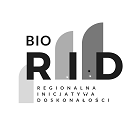 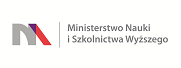 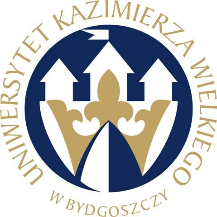 UNIWERSYTET KAZIMIERZA WIELKIEGOW BYDGOSZCZYul. Chodkiewicza 30, 85 – 064 Bydgoszcz, tel. 052 341 91 00 fax. 052 360 82 06NIP 5542647568 REGON 340057695www.ukw.edu.plUKW/DZP-282-ZO-B-25/2020	Bydgoszcz, dn. 23.07.2020 r.INFORMACJA O WYBORZE OFERTYw TRYBIE Zapytania Ofertowego Uniwersytet Kazimierza Wielkiego w Bydgoszczy z siedzibą przy ul. Chodkiewicza 30, 85-064 Bydgoszcz informuje, iż w wyniku przeprowadzonego Zapytania Ofertowego  Nr UKW/DZP-282-ZO-B-25/2020 pn. „Dostawa miernika stresu roślin”, została wybrana następująca oferta: Część 1: oferta nr. 1Wykonawca: Przedsiębiorstwo Doradztwa Technicznego Geomor-Technik Sp. z o.o.Adres: ul. Modra 30, 71-220 SzczecinCena oferty: 23 600,00 zł bruttoTermin wykonania zamówienia: 28 dniIlość punktów wg kryteriów: - cena – waga 80% –  80,00 pkt - termin wykonania zamówienia – waga 20% – 20 pktRazem:  pkt 100Uzasadnienie wyboru:Oferta firmy Przedsiębiorstwo Doradztwa Technicznego Geomor-Technik Sp. z o.o. spełnia wszystkie wymagania i oczekiwania Zamawiającego. Oferta jest najkorzystniejszą ofertą złożoną w postępowaniu. Cena oferty mieści się w kwocie, jaką Zamawiający przeznaczył na realizację zamówienia.Oferty złożone w postępowaniu:Kanclerz UKW mgr Renata MalakLp.NAZWA FIRMYCena bruttoTermin dostawyPUNKTY1.Przedsiębiorstwo Doradztwa Technicznego Geomor-Technik Sp. z o.o.
ul. Modra 30, 71-220 SzczecinCz. 1 / 	23 600,00 złCz. 1 / 21 dniCz. 5 / 100 pkt2.IDALIA Ireneusz Wolak S. j.
ul. Marii Fołtyn 10, 26-615 RadomCz. 1 / 	29 827,50 złCz. 1 / 21 dniCz. 2 / 83,30 pkt